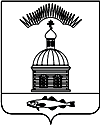 АДМИНИСТРАЦИЯ МУНИЦИПАЛЬНОГО ОБРАЗОВАНИЯГОРОДСКОЕ ПОСЕЛЕНИЕ ПЕЧЕНГАПЕЧЕНГСКОГО РАЙОНАМУРМАНСКОЙ ОБЛАСТИПОСТАНОВЛЕНИЕот «14» ноября 2018 года                                                                                  № 224п. ПеченгаВ соответствии с Бюджетным кодексом Российской Федерации, Градостроительным кодексом Российской Федерации, Уставом муниципального образования городское поселение Печенга Печенгского района Мурманской области, Порядком разработки, реализации и оценки эффективности муниципальных программ муниципального образования городское поселение Печенга, утвержденным постановлением администрации муниципального образования городское поселение Печенга Печенгского района Мурманской области от 25.01.2016 № 23, на основании Перечня муниципальных программ муниципального образования городское поселение Печенга Печенгского района Мурманской области, утвержденного Распоряжением администрации муниципального образования городское поселение Печенга Печенгского района Мурманской области от 25.10.2018 № 26, администрация муниципального образования городское поселение Печенга Печенгского района Мурманской областиПОСТАНОВЛЯЕТ:Утвердить муниципальную программу «Управление муниципальной собственностью и земельными ресурсами на территории муниципального образования городское поселение Печенга Печенгского района Мурманской области в 2019 году», согласно приложению к настоящему постановлению.Настоящее постановление опубликовать в соответствии с Положением о порядке опубликования (обнародования) и вступления в силу муниципальных правовых актов органов местного самоуправления муниципального образования городское поселение Печенга Печенгского района.Настоящее постановление вступает в силу с момента его опубликования (обнародования).Контроль за исполнением настоящего постановления возложить на начальника отдела муниципального имущества администрации муниципального образования городское поселение Печенга Печенгского района Мурманской области.Глава администрациимуниципального образованиягородского поселения Печенга	                                                    Н.Г. ЖдановаПриложениек Постановлению администрациимуниципального образованиягородское поселение Печенгаот «14» ноября 2018 г. № 224Муниципальная программа«Управление муниципальной собственностью и земельными ресурсами на территории муниципального образования городское поселение Печенга Печенгского района Мурманской области в 2019 году»п. Печенга 2018 г.1. ПАСПОРТмуниципальной программы«Управление муниципальной собственностью и земельными ресурсами на территории муниципального образования городское поселение Печенга Печенгского района Мурманской области в 2019 году»2. Понятия и терминыЗемельный участок — часть земной поверхности, имеющая: фиксированные границы, площадь, местоположение, правовой статус; и документально установленные ограничения на использование.Управление земельными участками - это организующая деятельность по обеспечению рационального использованию и охраны земель на основе проведения мероприятий организационного, административно-правового характера в сочетании с экономическими мерами.Кадастровые работы – это комплекс работ по сбору и анализу документов и данных, по обследованию земельного участка, в результате которых специалистами формируются документы для государственного кадастрового учета. В результате проведения государственного кадастрового учета объекту недвижимости, в отношении которого были проведены кадастровые работы, присваиваются различные уникальные характеристики и выдаются соответствующие документы (кадастровый паспорт земельного участка, кадастровая выписка о земельном участке и т.д.).Муниципальное имущество — это имущество, предназначенное для решения вопросов местного значения, осуществления отдельных государственных полномочий, переданных органам местного самоуправления, в случаях, установленных федеральными законами и законами субъектов РФ.Регистрация права собственности - это документально подтвержденное право на владение той или иной собственностью, проведенное государственным регистрационным органом согласно законодательству РФ.Муниципальная казна — Средства местного бюджета и иное муниципальное имущество, не закрепленное за муниципальными предприятиями и учреждениями, составляют муниципальную казну соответствующего городского, сельского поселения или другого муниципального образования.ОДН - «общедомовые нужды». Это категория коммунальных расходов, в которые входит обслуживание общих территорий дома, не оснащенных индивидуальными приборами учета (ИПУ). Расходы на водоснабжение, электроснабжение, теплоснабжения (отопления), которые используются в нежилых помещениях в многоквартирных домах.Приватизация муниципального имущества - возмездное отчуждение имущества, находящегося в собственности муниципального образования, в собственность физических и (или) юридических лиц.Аренда - предоставление арендатору недвижимого имущества за плату во временное владение и пользование или во временное пользование.Рыночная стоимость объекта оценки - наиболее вероятная цена, по которой данный объект может быть отчужден на открытом рынке в условиях конкуренции.Техническая документация (технический план объекта недвижимости, кадастровый паспорт объекта недвижимости, справка, акт обследования):- технический план - документ, в котором воспроизведены определенные сведения, внесенные в государственный кадастр недвижимости, и указаны сведения о здании, сооружении, помещении или об объекте незавершенного строительства, необходимые для постановки на учет такого объекта недвижимости, либо сведения о части или частях такого объекта недвижимости, либо новые необходимые для внесения в государственный кадастр недвижимости сведения о таком объекте недвижимости, которому присвоен кадастровый номер;- кадастровый паспорт объекта недвижимости - представляет собой выписку из государственного кадастра недвижимости, содержащую уникальные характеристики объекта недвижимости, а также в зависимости от вида объекта недвижимости иные предусмотренные настоящим Федеральным законом сведения об объекте недвижимости;- акт обследования - документ, в котором кадастровый инженер в результате осмотра места нахождения здания, сооружения, помещения или объекта незавершенного строительства с учетом имеющихся кадастровых сведений о таком объекте недвижимости подтверждает прекращение существования здания, сооружения или объекта незавершенного строительства в связи с гибелью или уничтожением такого объекта недвижимости либо прекращение существования помещения в связи с гибелью или уничтожением здания или сооружения, в которых оно было расположено, гибелью или уничтожением части здания или сооружения, в пределах которой такое помещение было расположено.Градостроительная деятельность - деятельность по развитию территорий, в том числе городов и иных поселений, осуществляемая в виде территориального планирования, градостроительного зонирования, планировки территории, архитектурно-строительного проектирования, строительства, капитального ремонта, реконструкции объектов капитального строительства, эксплуатации зданий, сооружений;Территориальное планирование - планирование развития территорий, в том числе для установления функциональных зон, определения планируемого размещения объектов федерального значения, объектов регионального значения, объектов местного значения;Устойчивое развитие территорий - обеспечение при осуществлении градостроительной деятельности безопасности и благоприятных условий жизнедеятельности человека, ограничение негативного воздействия хозяйственной и иной деятельности на окружающую среду и обеспечение охраны и рационального использования природных ресурсов в интересах настоящего и будущего поколений;Зоны с особыми условиями использования территорий - охранные, санитарно-защитные зоны, зоны охраны объектов культурного наследия (памятников истории и культуры) народов Российской Федерации (далее - объекты культурного наследия), защитные зоны объектов культурного наследия, водоохранные зоны, зоны затопления, подтопления, зоны санитарной охраны источников питьевого и хозяйственно-бытового водоснабжения, зоны охраняемых объектов, приаэродромная территория, иные зоны, устанавливаемые в соответствии с законодательством Российской Федерации;Функциональные зоны - зоны, для которых документами территориального планирования определены границы и функциональное назначение;Градостроительное зонирование - зонирование территорий муниципальных образований в целях определения территориальных зон и установления градостроительных регламентов;Территориальные зоны - зоны, для которых в правилах землепользования и застройки определены границы и установлены градостроительные регламенты;Подготовка документации по планировке территории осуществляется в целях обеспечения устойчивого развития территорий, в том числе выделения элементов планировочной структуры, установления границ земельных участков, установления границ зон планируемого размещения объектов капитального строительства.В перечне программных мероприятий используются сокращения:ФБ – федеральный бюджет;ОБ – областной бюджет;МБ – местный бюджет;РБ – районный бюджет;ВБС – внебюджетные средства.3. Характеристика проблемы, на решение которой направлена ПрограммаОдним из направлений стратегии развития муниципального образования городское поселение Печенга Печенгского района Мурманской области является эффективное управление муниципальными ресурсами. В соответствии с п.3 ч.1 ст.16 Федерального закона от 06.10.2003 №131-ФЗ «Об общих принципах организации местного самоуправления в Российской Федерации» одной из функций органов местного самоуправления является владение, пользование и распоряжение муниципальным имуществом. Согласно Положению об отделе муниципального имущества администрации муниципального образования городское поселение Печенга Печенгского района Мурманской области, утвержденному решением Совета депутатов муниципального образования городское поселение Печенга Печенгского района Мурманской области от 26.02.2016 №127 указанные вопросы являются предметом деятельности отдела муниципального имущества администрации муниципального образования городское поселение Печенга Печенгского района Мурманской области.Работа по повышению качества управления муниципальным имуществом и земельными участками осуществляется по следующим основным направлениям:обеспечение полноты учёта объектов муниципальной собственности;повышение эффективности использования муниципального имущества и земельных ресурсов.Основной целью муниципальной программы «Управление муниципальной собственностью и земельными ресурсами на территории муниципального образования городское поселение Печенга Печенгского района Мурманской области в 2019 году» является повышение эффективности управления и распоряжения, а также получение максимального результата (выраженного, в том числе и в виде доходов бюджета) от использования муниципального имущества.От того, насколько оперативно, эффективно и удачно будут решаться эти вопросы, зависит градостроительная, социальная и бюджетная политика муниципального образования городское поселение Печенга Печенгского района.
С целью эффективной организации управления муниципальным имуществом необходимо осуществлять мероприятия, направленные на совершенствование учета муниципального имущества, на актуализацию данных о муниципальном имуществе.
4. Основные цели и задачи Программы с указанием сроков и этапов ее реализации, а также целевых показателей (индикаторов)Деятельность отдела муниципального имущества администрации муниципального образования городское поселение Печенга направлена на повышение эффективности учета, актуализацию данных о муниципальном имуществе, а также обеспечение процесса, связанного с распоряжением муниципальным имуществом, направленного на пополнение доходной части бюджета муниципального образования городское поселение Печенга Печенгского района Мурманской области, развитие и регулирование социально-значимых отраслей.Для организации учета объектов муниципального имущества необходимо изготовление технической документации на объекты муниципальной собственности, а также осуществление кадастрового учета объектов недвижимости. Проводится оценка рыночной стоимости объектов, находящихся в собственности муниципального образования городское поселение Печенга Печенгского района Мурманской области. Кроме того, ведется работа по изготовлению технической документации и государственной регистрации права собственности муниципального образования городское поселение Печенга Печенгского района Мурманской области.С целью повышения эффективности распоряжения муниципальным имуществом осуществляются следующие мероприятия:1.Заключение договоров аренды муниципального имущества;2. Передача имущества в безвозмездное пользование;3. Заключение договоров аренды земельных участков;4.Приватизация объектов муниципальной собственности осуществляется в соответствии с Прогнозным планом приватизации муниципального образования городское поселение Печенга Печенгского района Мурманской области.5.Содержание имущества казны;6.Межевание земельных участков с целью предоставления гражданам и юридическим лицам;7.Подготовка землеустроительной документации, для внесения сведений в ГКН об установлении или изменении границ муниципальных образований, об установлении или изменении границ населенных пунктов, о территориальных зонах, зонах с особыми условиями использования территорий, территориях объектов культурного наследия, включенных в единый государственный реестр объектов культурного наследия (памятников истории и культуры) народов Российской Федерации, об особых экономических зонах; о границах муниципальных земельных участков;8.Подготовка градостроительных планов земельных участков. 
Основные целевые индикаторыи показатели эффективности реализации Программытаблица № 25. Программные мероприятияПеречень мероприятий Программы с объемом финансированияПеречень программных мероприятийс показателями результативности выполнения мероприятийтаблица №46. Механизм реализации ПрограммыПрограмма реализуется в рамках законодательства Российской Федерации, Мурманской области и нормативных правовых актов МО г.п. Печенга.ОМИ и ФинО являются ответственными исполнителями Программы:ОМИ:- осуществляет текущее исполнение мероприятий Программы, подготовку в установленном порядке отчетности по реализации Программы;- проводит мониторинг реализации программных мероприятий;- осуществляет подготовку предложений по корректировке Программы.ФинО:- обеспечивает выделение финансовых средств на субсидирование и компенсацию расходов соисполнителей на реализацию программных мероприятий.ОМИ и ФинО (совместно):- с учетом выделяемых на реализацию Программы финансовых средств в установленном порядке принимают меры по уточнению целевых показателей по программным мероприятиям, механизму реализации Программы, составу соисполнителей.Реализация программных мероприятий осуществляется путем совместной деятельности исполнителя и соисполнителей Программы.Существует ряд внешних рисков, которые способны повлиять на реализацию Программы:- изменение действующего законодательства;- сокращение бюджетного финансирования;К внутренним рискам следует отнести:- риск неисполнения условий контракта. В процессе конкурсного отбора победителем открытого аукциона на оказание муниципальных услуг (работ) может стать организация, с которой в дальнейшем возможно расторжение контракта из-за неисполнения (ненадлежащего исполнения) условий контракта;- риск несостоявшегося аукциона на оказание муниципальных услуг (работ);- риск отклонения сроков реализации мероприятий от установленных сроков по вине исполнителя муниципальных услуг (работ).Следствием указанных причин может явиться итоговое изменение как количественных, так и финансовых показателей выполнения мероприятий Программы.Механизм минимизации рисков – оперативное реагирование на изменение законодательства, своевременная корректировка распределения средств. Корректировка и перераспределение финансовых средств на реализацию мероприятий Программы (в том числе по результатам конкурсных мероприятий) осуществляется ФинО, с учетом предложений исполнителя Программы.Механизм минимизации внутренних рисков – своевременное внесение необходимых корректировок в Программу и документацию, подготавливаемую для реализации программных мероприятий.Подготовка и представление информации о результатах исполнения Программы, корректировка и дополнение мероприятий Программы, в том числе перечня объектов и объема необходимых работ, осуществляется ОМИ и соисполнителями Программы.Об утверждении муниципальной программы «Управление муниципальной собственностью и земельными ресурсами на территории муниципального образования городское поселение Печенга Печенгского района Мурманской области в 2019 году»Цели ПрограммыПовышение эффективности управления муниципальным имуществом и земельными ресурсами муниципального образования городское поселение Печенга Печенгского района Мурманской областиЗадачи Программы-создание условий для осуществления эффективного управления муниципальным имуществом и земельными ресурсами;-осуществление контроля за использованием муниципального имущества;-повышение доходности от использования и реализации муниципального имущества и земельных участков;Целевые показатели (индикаторы) реализации Программы1. количество объектов собственности МО г.п. Печенга, в отношении которых проведена оценка рыночной стоимости.2. количество технических (кадастровых) паспортов на объекты недвижимости и выписок из ЕГРН на недвижимое имущество и сделок с ним.3. количество жилых помещений переданных гражданам по договорам приватизации жилых помещений.4. количество объектов недвижимого имущества реализованных на конкурсах и аукционах, в соответствии с принятым прогнозным планом приватизации на 2019 год.5. количество объектов муниципального недвижимого имущества, переданных в аренду.6. количество объектов муниципальной собственности прошедших государственную регистрацию.7. наличие актуализированного реестра имущества МО г.п. Печенга.8. доля объектов недвижимого имущества, в отношении которых проведены проверки на предмет их целевого использования, от числа запланированных.9. своевременная оплата расходов на содержание и ремонт объектов пустующего нежилого муниципального фонда.10. количество муниципальных нежилых помещений, в которых выполнен ремонт.11.Наличие исходной документации необходимой для выполнения комплекса землеустроительных и кадастровых работ по формированию и постановке на государственный кадастровый учет земельных участков.12.Количество земельных участков, поставленных на государственный кадастровый учет под объектами недвижимости.13.Количество земельных участков, поставленных на государственный кадастровый учет в целях проведения аукционов по продаже земельных участков, а также аукционов на право заключения договоров аренды земельных участков.14.Количество земельных участков, оформленных в муниципальную собственность.15.Наличие реестра земельных участков, под объектами недвижимого имущества не вовлеченными в хозяйственный оборот.Наличие реестра земельных участков выставляемых на аукцион.16.Количество внесенных сведений о границах населенных пунктов муниципального образования г.п. Печенга17.Количество внесенных сведений в ГКН о границах территориальных зон;18. Количество проектов планировки территории;19. Количество проектов межевания территории;20.Количество градостроительных планов выполненных по заявлениям граждан и юридических лиц.Сроки и этапы реализации ПрограммыВ течение 2019 года.Финансовое обеспечение Программы (тыс. руб.)590 тыс.руб.Ожидаемые конечные результаты реализации программыувеличение неналоговых доходов в бюджет муниципального образования городское поселение Печенга Печенгского района Мурманской области;вовлечение в хозяйственный оборот ранее неучтенных и неиспользуемых объектов, находящихся в муниципальной собственности муниципального образования городское поселение Печенга Печенгского района Мурманской областикомплексное и сбалансированное развитие муниципального образования городского поселения Печенга Печенгского района Мурманской области.Ответственный исполнитель ПрограммыОтдел муниципального имущества администрации МО г.п. Печенга (далее – ОМИ), финансовый отдел администрации МО г.п. Печенга (далее – ФинО).Соисполнитель ПрограммыИные предприятия и организации, независимо от формы собственности, осуществляющие деятельность, связанную тем или иным образом с реализацией Программы МО г.п. Печенга.Адрес размещения Программы на официальном сайте администрации муниципального образования городское поселение Печенгаhttp://pechenga51.ru – официальный сайт Администрации МО г.п. Печенга.№ п/пЦель, задачи и показатели (индикаторы)Ед.изм.Значение показателя (индикатора)№ п/пЦель, задачи и показатели (индикаторы)Ед.изм.Год реализации Программы№ п/пЦель, задачи и показатели (индикаторы)Ед.изм.2019Цель: Повышение эффективности управления земельными ресурсами муниципального образования городское поселение Печенга Печенгского района Мурманской областиЦель: Повышение эффективности управления земельными ресурсами муниципального образования городское поселение Печенга Печенгского района Мурманской областиЦель: Повышение эффективности управления земельными ресурсами муниципального образования городское поселение Печенга Печенгского района Мурманской областиЦель: Повышение эффективности управления земельными ресурсами муниципального образования городское поселение Печенга Печенгского района Мурманской областиЗадача №1 Формирование и регулирование земельных отношений на территории и муниципального образования городское поселение Печенга Печенгского района Мурманской областиЗадача №1 Формирование и регулирование земельных отношений на территории и муниципального образования городское поселение Печенга Печенгского района Мурманской областиЗадача №1 Формирование и регулирование земельных отношений на территории и муниципального образования городское поселение Печенга Печенгского района Мурманской областиЗадача №1 Формирование и регулирование земельных отношений на территории и муниципального образования городское поселение Печенга Печенгского района Мурманской областиНаличие реестра земельных участков, под объектами недвижимого имущества не вовлеченными в хозяйственный оборотда/нетдаНаличие реестра земельных участков выставляемых на аукционед.даПодготовка схем земельного участка или земельных участков на кадастровом плане территории МО г.п. Печенгаед.4-15Количество земельных участков, поставленных на государственный кадастровый учет в целях проведения аукционов по продаже земельных участков, а также аукционов на право заключения договоров аренды земельных участковед.4-15Цель: Управление имуществом муниципального образования городское поселение Печенга Печенгского района Мурманской областиЦель: Управление имуществом муниципального образования городское поселение Печенга Печенгского района Мурманской областиЦель: Управление имуществом муниципального образования городское поселение Печенга Печенгского района Мурманской областиЦель: Управление имуществом муниципального образования городское поселение Печенга Печенгского района Мурманской областиЗадача №2 Формирование и эффективное использование муниципального имущества муниципального образования городское поселение Печенга Печенгского района Мурманской областиЗадача №2 Формирование и эффективное использование муниципального имущества муниципального образования городское поселение Печенга Печенгского района Мурманской областиЗадача №2 Формирование и эффективное использование муниципального имущества муниципального образования городское поселение Печенга Печенгского района Мурманской областиЗадача №2 Формирование и эффективное использование муниципального имущества муниципального образования городское поселение Печенга Печенгского района Мурманской областивозмещение затрат на содержание и ремонт, а также затрат на отпуск тепловой энергии и ОДН по нежилым помещениям, составляющих муниципальную казну МО г.п. Печенгада/нетдаколичество объектов муниципального недвижимого имущества, в отношении которых проведена оценка рыночной стоимостиед.4-8количество объектов муниципального недвижимого имущества, переданных в арендуед.4-8наличие актуализированного реестра имущества муниципального образования городское поселение Печенга Печенгского района Мурманской областида/нетдоля объектов недвижимого имущества, в отношении которых проведены проверки на предмет их целевого использования, от числа запланированных%не менее 30%мероприятия по аудиту муниципального казенного предприятияда/нетдаЦель: Обеспечение градостроительной деятельностиЦель: Обеспечение градостроительной деятельностиЦель: Обеспечение градостроительной деятельностиЦель: Обеспечение градостроительной деятельностиЗадача №3 Развитие градостроительной деятельности муниципального образования городское поселение Печенга Печенгского района Мурманской областиЗадача №3 Развитие градостроительной деятельности муниципального образования городское поселение Печенга Печенгского района Мурманской областиЗадача №3 Развитие градостроительной деятельности муниципального образования городское поселение Печенга Печенгского района Мурманской областиЗадача №3 Развитие градостроительной деятельности муниципального образования городское поселение Печенга Печенгского района Мурманской областиКоличество внесенных сведений в ГКН о границах территориальных зон;ед.1-3Количество градостроительных планов выполненных по заявлениям граждан и юридических лиц.ед.1-4№ п/пНаименование мероприятийНаименование мероприятийСрок выполнения (квартал, год)Источники финансированияОбъем финансированияИсполнители, соисполнителиЗадача №1 Формирование и регулирование земельных отношений на территории и муниципального образования городское поселение Печенга Печенгского района Мурманской областиЗадача №1 Формирование и регулирование земельных отношений на территории и муниципального образования городское поселение Печенга Печенгского района Мурманской областиЗадача №1 Формирование и регулирование земельных отношений на территории и муниципального образования городское поселение Печенга Печенгского района Мурманской областиЗадача №1 Формирование и регулирование земельных отношений на территории и муниципального образования городское поселение Печенга Печенгского района Мурманской областиЗадача №1 Формирование и регулирование земельных отношений на территории и муниципального образования городское поселение Печенга Печенгского района Мурманской областиЗадача №1 Формирование и регулирование земельных отношений на территории и муниципального образования городское поселение Печенга Печенгского района Мурманской области1.1.Выполнение землеустроительных и кадастровых работ по формированию и постановке на государственный кадастровый учет земельных участков, изготовление схем расположения земельных участков муниципального образования г.п. Печенга в ЕГРНВыполнение землеустроительных и кадастровых работ по формированию и постановке на государственный кадастровый учет земельных участков, изготовление схем расположения земельных участков муниципального образования г.п. Печенга в ЕГРНв течение 2019 годаФБ0,0ОМИ1.1.Выполнение землеустроительных и кадастровых работ по формированию и постановке на государственный кадастровый учет земельных участков, изготовление схем расположения земельных участков муниципального образования г.п. Печенга в ЕГРНВыполнение землеустроительных и кадастровых работ по формированию и постановке на государственный кадастровый учет земельных участков, изготовление схем расположения земельных участков муниципального образования г.п. Печенга в ЕГРНв течение 2019 годаОБ0,0ОМИ1.1.Выполнение землеустроительных и кадастровых работ по формированию и постановке на государственный кадастровый учет земельных участков, изготовление схем расположения земельных участков муниципального образования г.п. Печенга в ЕГРНВыполнение землеустроительных и кадастровых работ по формированию и постановке на государственный кадастровый учет земельных участков, изготовление схем расположения земельных участков муниципального образования г.п. Печенга в ЕГРНв течение 2019 годаМБ100,0ОМИ1.1.Выполнение землеустроительных и кадастровых работ по формированию и постановке на государственный кадастровый учет земельных участков, изготовление схем расположения земельных участков муниципального образования г.п. Печенга в ЕГРНВыполнение землеустроительных и кадастровых работ по формированию и постановке на государственный кадастровый учет земельных участков, изготовление схем расположения земельных участков муниципального образования г.п. Печенга в ЕГРНв течение 2019 годаРБ0,0ОМИ1.1.Выполнение землеустроительных и кадастровых работ по формированию и постановке на государственный кадастровый учет земельных участков, изготовление схем расположения земельных участков муниципального образования г.п. Печенга в ЕГРНВыполнение землеустроительных и кадастровых работ по формированию и постановке на государственный кадастровый учет земельных участков, изготовление схем расположения земельных участков муниципального образования г.п. Печенга в ЕГРНв течение 2019 годаВБС0,0ОМИ1.1.Выполнение землеустроительных и кадастровых работ по формированию и постановке на государственный кадастровый учет земельных участков, изготовление схем расположения земельных участков муниципального образования г.п. Печенга в ЕГРНВыполнение землеустроительных и кадастровых работ по формированию и постановке на государственный кадастровый учет земельных участков, изготовление схем расположения земельных участков муниципального образования г.п. Печенга в ЕГРНв течение 2019 годаИтого:100,0ОМИИтого по задаче № 1:Итого по задаче № 1:Итого по задаче № 1:Итого по задаче № 1:ФБ0,0Итого по задаче № 1:Итого по задаче № 1:Итого по задаче № 1:Итого по задаче № 1:ОБ0,0Итого по задаче № 1:Итого по задаче № 1:Итого по задаче № 1:Итого по задаче № 1:МБ0,0Итого по задаче № 1:Итого по задаче № 1:Итого по задаче № 1:Итого по задаче № 1:РБ0,0Итого по задаче № 1:Итого по задаче № 1:Итого по задаче № 1:Итого по задаче № 1:ВБС0,0Итого по задаче № 1:Итого по задаче № 1:Итого по задаче № 1:Итого по задаче № 1:Итого:100,0Задача №2 Формирование и эффективное использование муниципального имущества муниципального образования городское поселение Печенга Печенгского района Мурманской областиЗадача №2 Формирование и эффективное использование муниципального имущества муниципального образования городское поселение Печенга Печенгского района Мурманской областиЗадача №2 Формирование и эффективное использование муниципального имущества муниципального образования городское поселение Печенга Печенгского района Мурманской областиЗадача №2 Формирование и эффективное использование муниципального имущества муниципального образования городское поселение Печенга Печенгского района Мурманской областиЗадача №2 Формирование и эффективное использование муниципального имущества муниципального образования городское поселение Печенга Печенгского района Мурманской областиЗадача №2 Формирование и эффективное использование муниципального имущества муниципального образования городское поселение Печенга Печенгского района Мурманской областиЗадача №2 Формирование и эффективное использование муниципального имущества муниципального образования городское поселение Печенга Печенгского района Мурманской области2.1Возмещение затрат на содержание и ремонт, а также затрат на отпуск тепловой энергии и ОДН по нежилым помещениям, составляющих муниципальную казну МО г.п. ПеченгаВозмещение затрат на содержание и ремонт, а также затрат на отпуск тепловой энергии и ОДН по нежилым помещениям, составляющих муниципальную казну МО г.п. Печенгав течение 2019 годаФБ0,0ОМИ2.1Возмещение затрат на содержание и ремонт, а также затрат на отпуск тепловой энергии и ОДН по нежилым помещениям, составляющих муниципальную казну МО г.п. ПеченгаВозмещение затрат на содержание и ремонт, а также затрат на отпуск тепловой энергии и ОДН по нежилым помещениям, составляющих муниципальную казну МО г.п. Печенгав течение 2019 годаОБ0,0ОМИ2.1Возмещение затрат на содержание и ремонт, а также затрат на отпуск тепловой энергии и ОДН по нежилым помещениям, составляющих муниципальную казну МО г.п. ПеченгаВозмещение затрат на содержание и ремонт, а также затрат на отпуск тепловой энергии и ОДН по нежилым помещениям, составляющих муниципальную казну МО г.п. Печенгав течение 2019 годаМБ160,0ОМИ2.1Возмещение затрат на содержание и ремонт, а также затрат на отпуск тепловой энергии и ОДН по нежилым помещениям, составляющих муниципальную казну МО г.п. ПеченгаВозмещение затрат на содержание и ремонт, а также затрат на отпуск тепловой энергии и ОДН по нежилым помещениям, составляющих муниципальную казну МО г.п. Печенгав течение 2019 годаРБ0,0ОМИ2.1Возмещение затрат на содержание и ремонт, а также затрат на отпуск тепловой энергии и ОДН по нежилым помещениям, составляющих муниципальную казну МО г.п. ПеченгаВозмещение затрат на содержание и ремонт, а также затрат на отпуск тепловой энергии и ОДН по нежилым помещениям, составляющих муниципальную казну МО г.п. Печенгав течение 2019 годаВБС0,0ОМИ2.1Возмещение затрат на содержание и ремонт, а также затрат на отпуск тепловой энергии и ОДН по нежилым помещениям, составляющих муниципальную казну МО г.п. ПеченгаВозмещение затрат на содержание и ремонт, а также затрат на отпуск тепловой энергии и ОДН по нежилым помещениям, составляющих муниципальную казну МО г.п. Печенгав течение 2019 годаИтого:160,0ОМИ2.2Приведение в соответствие технической документации на объекты муниципальной собственностиПриведение в соответствие технической документации на объекты муниципальной собственностив течение 2019 годаФБ0,0ОМИ2.2Приведение в соответствие технической документации на объекты муниципальной собственностиПриведение в соответствие технической документации на объекты муниципальной собственностив течение 2019 годаОБ0,0ОМИ2.2Приведение в соответствие технической документации на объекты муниципальной собственностиПриведение в соответствие технической документации на объекты муниципальной собственностив течение 2019 годаМБ130,0ОМИ2.2Приведение в соответствие технической документации на объекты муниципальной собственностиПриведение в соответствие технической документации на объекты муниципальной собственностив течение 2019 годаРБ0,0ОМИ2.2Приведение в соответствие технической документации на объекты муниципальной собственностиПриведение в соответствие технической документации на объекты муниципальной собственностив течение 2019 годаВБС0,0ОМИ2.2Приведение в соответствие технической документации на объекты муниципальной собственностиПриведение в соответствие технической документации на объекты муниципальной собственностив течение 2019 годаИтого:130,0ОМИ2.3Независимая оценка объектов муниципальной собственности, вовлекаемых в сделкиНезависимая оценка объектов муниципальной собственности, вовлекаемых в сделкив течение 2019 годаФБ0,0ОМИ2.3Независимая оценка объектов муниципальной собственности, вовлекаемых в сделкиНезависимая оценка объектов муниципальной собственности, вовлекаемых в сделкив течение 2019 годаОБ0,0ОМИ2.3Независимая оценка объектов муниципальной собственности, вовлекаемых в сделкиНезависимая оценка объектов муниципальной собственности, вовлекаемых в сделкив течение 2019 годаМБ150,0ОМИ2.3Независимая оценка объектов муниципальной собственности, вовлекаемых в сделкиНезависимая оценка объектов муниципальной собственности, вовлекаемых в сделкив течение 2019 годаРБ0,0ОМИ2.3Независимая оценка объектов муниципальной собственности, вовлекаемых в сделкиНезависимая оценка объектов муниципальной собственности, вовлекаемых в сделкив течение 2019 годаВБС0,0ОМИ2.3Независимая оценка объектов муниципальной собственности, вовлекаемых в сделкиНезависимая оценка объектов муниципальной собственности, вовлекаемых в сделкив течение 2019 годаИтого:150,0ОМИ2.4Составление актов обследования на объекты недвижимого имущества МО г.п. Печенга, с целью исключения сведений из ЕГРНСоставление актов обследования на объекты недвижимого имущества МО г.п. Печенга, с целью исключения сведений из ЕГРНв течение 2019 годаФБ0,02.4Составление актов обследования на объекты недвижимого имущества МО г.п. Печенга, с целью исключения сведений из ЕГРНСоставление актов обследования на объекты недвижимого имущества МО г.п. Печенга, с целью исключения сведений из ЕГРНв течение 2019 годаОБ0,02.4Составление актов обследования на объекты недвижимого имущества МО г.п. Печенга, с целью исключения сведений из ЕГРНСоставление актов обследования на объекты недвижимого имущества МО г.п. Печенга, с целью исключения сведений из ЕГРНв течение 2019 годаМБ0,02.4Составление актов обследования на объекты недвижимого имущества МО г.п. Печенга, с целью исключения сведений из ЕГРНСоставление актов обследования на объекты недвижимого имущества МО г.п. Печенга, с целью исключения сведений из ЕГРНв течение 2019 годаРБ0,02.4Составление актов обследования на объекты недвижимого имущества МО г.п. Печенга, с целью исключения сведений из ЕГРНСоставление актов обследования на объекты недвижимого имущества МО г.п. Печенга, с целью исключения сведений из ЕГРНв течение 2019 годаВБС0,02.5мероприятия по аудиту муниципального казенного предприятиямероприятия по аудиту муниципального казенного предприятияв течение 2019 годаФБ0,02.5мероприятия по аудиту муниципального казенного предприятиямероприятия по аудиту муниципального казенного предприятияв течение 2019 годаОБ0,02.5мероприятия по аудиту муниципального казенного предприятиямероприятия по аудиту муниципального казенного предприятияв течение 2019 годаМБ0,02.5мероприятия по аудиту муниципального казенного предприятиямероприятия по аудиту муниципального казенного предприятияв течение 2019 годаРБ0,02.5мероприятия по аудиту муниципального казенного предприятиямероприятия по аудиту муниципального казенного предприятияв течение 2019 годаИтого:0,02.6Разработка проектно-сметной документацииРазработка проектно-сметной документациив течение 2019 годаФБ0,02.6Разработка проектно-сметной документацииРазработка проектно-сметной документациив течение 2019 годаОБ0,02.6Разработка проектно-сметной документацииРазработка проектно-сметной документациив течение 2019 годаМБ50,02.6Разработка проектно-сметной документацииРазработка проектно-сметной документациив течение 2019 годаРБ0,02.6Разработка проектно-сметной документацииРазработка проектно-сметной документациив течение 2019 годаВБС0,02.6Разработка проектно-сметной документацииРазработка проектно-сметной документациив течение 2019 годаИтого:50,0Итого по задачи № 2:Итого по задачи № 2:Итого по задачи № 2:Итого по задачи № 2:ФБ0,0Итого по задачи № 2:Итого по задачи № 2:Итого по задачи № 2:Итого по задачи № 2:ОБ0,0Итого по задачи № 2:Итого по задачи № 2:Итого по задачи № 2:Итого по задачи № 2:МБ490,0Итого по задачи № 2:Итого по задачи № 2:Итого по задачи № 2:Итого по задачи № 2:РБ0,0Итого по задачи № 2:Итого по задачи № 2:Итого по задачи № 2:Итого по задачи № 2:ВБС0,0Итого по задачи № 2:Итого по задачи № 2:Итого по задачи № 2:Итого по задачи № 2:Итого:490,0Задача №3 Развитие градостроительной деятельности муниципального образования городское поселение Печенга Печенгского района Мурманской областиЗадача №3 Развитие градостроительной деятельности муниципального образования городское поселение Печенга Печенгского района Мурманской областиЗадача №3 Развитие градостроительной деятельности муниципального образования городское поселение Печенга Печенгского района Мурманской областиЗадача №3 Развитие градостроительной деятельности муниципального образования городское поселение Печенга Печенгского района Мурманской областиЗадача №3 Развитие градостроительной деятельности муниципального образования городское поселение Печенга Печенгского района Мурманской областиЗадача №3 Развитие градостроительной деятельности муниципального образования городское поселение Печенга Печенгского района Мурманской областиЗадача №3 Развитие градостроительной деятельности муниципального образования городское поселение Печенга Печенгского района Мурманской области3.13.1Внесения сведений о границах населенных пунктов муниципального образования г.п. Печенга в ЕГРНВнесения сведений о границах населенных пунктов муниципального образования г.п. Печенга в ЕГРНФБ0,03.13.1Внесения сведений о границах населенных пунктов муниципального образования г.п. Печенга в ЕГРНВнесения сведений о границах населенных пунктов муниципального образования г.п. Печенга в ЕГРНОБ0,03.13.1Внесения сведений о границах населенных пунктов муниципального образования г.п. Печенга в ЕГРНВнесения сведений о границах населенных пунктов муниципального образования г.п. Печенга в ЕГРНМБ0,03.13.1Внесения сведений о границах населенных пунктов муниципального образования г.п. Печенга в ЕГРНВнесения сведений о границах населенных пунктов муниципального образования г.п. Печенга в ЕГРНРБ0,03.13.1Внесения сведений о границах населенных пунктов муниципального образования г.п. Печенга в ЕГРНВнесения сведений о границах населенных пунктов муниципального образования г.п. Печенга в ЕГРНВБС0,03.13.1Внесения сведений о границах населенных пунктов муниципального образования г.п. Печенга в ЕГРНВнесения сведений о границах населенных пунктов муниципального образования г.п. Печенга в ЕГРНИтого:0,0Изготовление проектов планировки и межевания территорииИзготовление проектов планировки и межевания территорииФБ0,0Изготовление проектов планировки и межевания территорииИзготовление проектов планировки и межевания территорииОБ0,0Изготовление проектов планировки и межевания территорииИзготовление проектов планировки и межевания территорииМБ00,0Изготовление проектов планировки и межевания территорииИзготовление проектов планировки и межевания территорииРБ0,0Изготовление проектов планировки и межевания территорииИзготовление проектов планировки и межевания территорииВБС0,0Изготовление проектов планировки и межевания территорииИзготовление проектов планировки и межевания территорииИтого:0,0Внесение сведений ЕГРН о границах территориальных зон муниципального образования г.п.ПеченгаВнесение сведений ЕГРН о границах территориальных зон муниципального образования г.п.ПеченгаФБ0,0Внесение сведений ЕГРН о границах территориальных зон муниципального образования г.п.ПеченгаВнесение сведений ЕГРН о границах территориальных зон муниципального образования г.п.ПеченгаОБ0,0Внесение сведений ЕГРН о границах территориальных зон муниципального образования г.п.ПеченгаВнесение сведений ЕГРН о границах территориальных зон муниципального образования г.п.ПеченгаМБ00,0Внесение сведений ЕГРН о границах территориальных зон муниципального образования г.п.ПеченгаВнесение сведений ЕГРН о границах территориальных зон муниципального образования г.п.ПеченгаРБ0,0Внесение сведений ЕГРН о границах территориальных зон муниципального образования г.п.ПеченгаВнесение сведений ЕГРН о границах территориальных зон муниципального образования г.п.ПеченгаВБС0,0Внесение сведений ЕГРН о границах территориальных зон муниципального образования г.п.ПеченгаВнесение сведений ЕГРН о границах территориальных зон муниципального образования г.п.ПеченгаИтого:0,0Подготовка чертежей градостроительных планов земельных участковПодготовка чертежей градостроительных планов земельных участковФБ0,0Подготовка чертежей градостроительных планов земельных участковПодготовка чертежей градостроительных планов земельных участковОБ0,0Подготовка чертежей градостроительных планов земельных участковПодготовка чертежей градостроительных планов земельных участковМБ0,0Подготовка чертежей градостроительных планов земельных участковПодготовка чертежей градостроительных планов земельных участковРБ0,0Подготовка чертежей градостроительных планов земельных участковПодготовка чертежей градостроительных планов земельных участковВБС0,0Подготовка чертежей градостроительных планов земельных участковПодготовка чертежей градостроительных планов земельных участковИтого:0,0Итого по задаче №3:Итого по задаче №3:ФБ0,0Итого по задаче №3:Итого по задаче №3:ОБ0,0Итого по задаче №3:Итого по задаче №3:МБ0,0Итого по задаче №3:Итого по задаче №3:РБ0,0Итого по задаче №3:Итого по задаче №3:ВБС0,0Итого по задаче №3:Итого по задаче №3:Итого:0,0ИТОГО по программе:ИТОГО по программе:ФБ0,0ИТОГО по программе:ИТОГО по программе:ОБ0,0ИТОГО по программе:ИТОГО по программе:МБ590,0ИТОГО по программе:ИТОГО по программе:РБ0,0ИТОГО по программе:ИТОГО по программе:ВБС00,0ИТОГО по программе:ИТОГО по программе:Итого:590,0№ п/пПодпрограмма, цели, задачи, наименованиемероприятия<1>Срокисполнения<2>Наименованиепоказателя<3>Ед.изм.Показатели результативности выполнения мероприятий<4>Исполнитель, соисполнитель№ п/пПодпрограмма, цели, задачи, наименованиемероприятия<1>Срокисполнения<2>Наименованиепоказателя<3>Ед.изм.2019Исполнитель, соисполнитель1234567Повышение эффективности управления земельными ресурсами муниципального образования городское поселение Печенга Печенгского района Мурманской области ЦельПовышение эффективности управления земельными ресурсами муниципального образования городское поселение Печенга Печенгского района Мурманской области ЦельПовышение эффективности управления земельными ресурсами муниципального образования городское поселение Печенга Печенгского района Мурманской области ЦельПовышение эффективности управления земельными ресурсами муниципального образования городское поселение Печенга Печенгского района Мурманской области ЦельПовышение эффективности управления земельными ресурсами муниципального образования городское поселение Печенга Печенгского района Мурманской области ЦельПовышение эффективности управления земельными ресурсами муниципального образования городское поселение Печенга Печенгского района Мурманской области ЦельПовышение эффективности управления земельными ресурсами муниципального образования городское поселение Печенга Печенгского района Мурманской области Цель1.Подпрограмма №1 Формирование и регулирование земельных отношений на территории и муниципального образования городское поселение Печенга Печенгского района Мурманской областиПодпрограмма №1 Формирование и регулирование земельных отношений на территории и муниципального образования городское поселение Печенга Печенгского района Мурманской областиПодпрограмма №1 Формирование и регулирование земельных отношений на территории и муниципального образования городское поселение Печенга Печенгского района Мурманской областиПодпрограмма №1 Формирование и регулирование земельных отношений на территории и муниципального образования городское поселение Печенга Печенгского района Мурманской областиПодпрограмма №1 Формирование и регулирование земельных отношений на территории и муниципального образования городское поселение Печенга Печенгского района Мурманской областиПодпрограмма №1 Формирование и регулирование земельных отношений на территории и муниципального образования городское поселение Печенга Печенгского района Мурманской областиВыполнение землеустроительных и кадастровых работ по формированию и постановке на государственный кадастровый учет земельных участков, изготовление схем расположения земельных участков муниципального образования г.п. Печенга в ЕГРНв течение 2019 годаНаличие реестра земельных участков, под объектами недвижимого имущества не вовлеченными в хозяйственный оборот1-5Выполнение землеустроительных и кадастровых работ по формированию и постановке на государственный кадастровый учет земельных участков, изготовление схем расположения земельных участков муниципального образования г.п. Печенга в ЕГРНв течение 2019 годаНаличие реестра земельных участков выставляемых на аукциондаВыполнение землеустроительных и кадастровых работ по формированию и постановке на государственный кадастровый учет земельных участков, изготовление схем расположения земельных участков муниципального образования г.п. Печенга в ЕГРНв течение 2019 годаведение реестра земельных участков, под объектами недвижимого имущества не вовлеченными в хозяйственный оборотдаВыполнение землеустроительных и кадастровых работ по формированию и постановке на государственный кадастровый учет земельных участков, изготовление схем расположения земельных участков муниципального образования г.п. Печенга в ЕГРНв течение 2019 годаПодготовка схем земельного участка или земельных участков на кадастровом плане территории МО г.п. Печенга4-15Выполнение землеустроительных и кадастровых работ по формированию и постановке на государственный кадастровый учет земельных участков, изготовление схем расположения земельных участков муниципального образования г.п. Печенга в ЕГРНв течение 2019 годаКоличество земельных участков, поставленных на государственный кадастровый учет в целях проведения аукционов по продаже земельных участков, а также аукционов на право заключения договоров аренды земельных участков4-15Цель: Управление имуществом муниципального образования городское поселение Печенга Печенгского района Мурманской области Мероприятие 1.1.2Цель: Управление имуществом муниципального образования городское поселение Печенга Печенгского района Мурманской области Мероприятие 1.1.2Цель: Управление имуществом муниципального образования городское поселение Печенга Печенгского района Мурманской области Мероприятие 1.1.2Цель: Управление имуществом муниципального образования городское поселение Печенга Печенгского района Мурманской области Мероприятие 1.1.2Цель: Управление имуществом муниципального образования городское поселение Печенга Печенгского района Мурманской области Мероприятие 1.1.2Цель: Управление имуществом муниципального образования городское поселение Печенга Печенгского района Мурманской области Мероприятие 1.1.2Цель: Управление имуществом муниципального образования городское поселение Печенга Печенгского района Мурманской области Мероприятие 1.1.2Подпрограмма №2 Формирование и эффективное использование муниципального имущества муниципального образования городское поселение Печенга Печенгского района Мурманской областиПодпрограмма №2 Формирование и эффективное использование муниципального имущества муниципального образования городское поселение Печенга Печенгского района Мурманской областиПодпрограмма №2 Формирование и эффективное использование муниципального имущества муниципального образования городское поселение Печенга Печенгского района Мурманской областиПодпрограмма №2 Формирование и эффективное использование муниципального имущества муниципального образования городское поселение Печенга Печенгского района Мурманской областиПодпрограмма №2 Формирование и эффективное использование муниципального имущества муниципального образования городское поселение Печенга Печенгского района Мурманской областиПодпрограмма №2 Формирование и эффективное использование муниципального имущества муниципального образования городское поселение Печенга Печенгского района Мурманской областиПодпрограмма №2 Формирование и эффективное использование муниципального имущества муниципального образования городское поселение Печенга Печенгского района Мурманской области2.1Возмещение затрат на содержание и ремонт, а также затрат на отпуск тепловой энергии и ОДН по нежилым помещениям, составляющих муниципальную казну МО г.п. Печенгав течение 2019 годавозмещение затрат на содержание и ремонт, а также затрат на отпуск тепловой энергии и ОДН по нежилым помещениям, составляющих муниципальную казну МО г.п. Печенгада2.2Независимая оценка объектов муниципальной собственности, вовлекаемых в сделки в течение 2019 годаколичество объектов муниципального недвижимого имущества, в отношении которых проведена оценка рыночной стоимости4-82.3Приведение в соответствие технической документации на объекты муниципальной собственностив течение 2019 годаколичество полученной технической документации на объекты коммунальной инфраструктурыед.22.3Приведение в соответствие технической документации на объекты муниципальной собственностив течение 2019 годаколичество полученной технической документации на объекты недвижимостиед.2Цель: Обеспечение градостроительной деятельности муниципального образования городское поселение Печенга Печенгского района Мурманской областиЦель: Обеспечение градостроительной деятельности муниципального образования городское поселение Печенга Печенгского района Мурманской областиЦель: Обеспечение градостроительной деятельности муниципального образования городское поселение Печенга Печенгского района Мурманской областиЦель: Обеспечение градостроительной деятельности муниципального образования городское поселение Печенга Печенгского района Мурманской областиЦель: Обеспечение градостроительной деятельности муниципального образования городское поселение Печенга Печенгского района Мурманской областиЦель: Обеспечение градостроительной деятельности муниципального образования городское поселение Печенга Печенгского района Мурманской областиЦель: Обеспечение градостроительной деятельности муниципального образования городское поселение Печенга Печенгского района Мурманской областиПодпрограмма №3 Развитие градостроительной деятельности муниципального образования городское поселение Печенга Печенгского района Мурманской областиПодпрограмма №3 Развитие градостроительной деятельности муниципального образования городское поселение Печенга Печенгского района Мурманской областиПодпрограмма №3 Развитие градостроительной деятельности муниципального образования городское поселение Печенга Печенгского района Мурманской областиПодпрограмма №3 Развитие градостроительной деятельности муниципального образования городское поселение Печенга Печенгского района Мурманской областиПодпрограмма №3 Развитие градостроительной деятельности муниципального образования городское поселение Печенга Печенгского района Мурманской областиПодпрограмма №3 Развитие градостроительной деятельности муниципального образования городское поселение Печенга Печенгского района Мурманской областиПодпрограмма №3 Развитие градостроительной деятельности муниципального образования городское поселение Печенга Печенгского района Мурманской областиКоличество внесенных сведений в ГКН о границах территориальных зон;в течение 2019 годаКоличество внесенных сведений в ГКН о границах территориальных зон;ед.ед.1-3Количество градостроительных планов выполненных по заявлениям граждан и юридических лиц.Количество градостроительных планов выполненных по заявлениям граждан и юридических лиц.ед.1-4